SELECTBOARD MEETING MINUTESJanuary 27th, 2023Flag Salute 4:00PM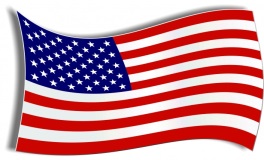 CALLED TO ORDER:  Geoff Johnson called the meeting to order at 4PM ROLL CALL:  Board Members – Geoff Johnson, Bill Rand, Lee Bryant, Gerald Folster & Gary Ferrill Present   All presentAdministrative Assistant- Deborah Hodgins – PresentNew Business:Sign warrant for Public Hearing set for February 8th, 2023Lee made the motion to sign Warrant as written.Lee/Geoff 5/0Adjourned:  4:10By: Geoff/Lee 5/0Approved at the March 7th Sel Brd meeting